GUÍA DE MATEMÁTICAS ¿Qué necesito saber?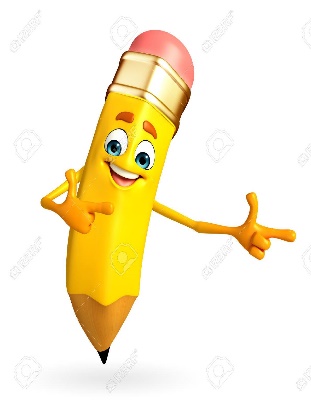 Entonces resolver problemas es la habilidad de comprobar enunciados usando nuestros conocimientos.Observemos estos dos signos y que significa cada uno.Lee atentamente las siguientes situaciones y mientras lo haces piensa que operación matemática se podrá realizar para solucionar el problema Ahora practiquemos…   Sigue cada uno de los pasos1. Lee la situación, marca con X la acción que corresponda y resuelve utilizando el algoritmo de la descomposición según el valor posicional. (observa los ejemplos)a. Alicia tiene 22 flores rojas y blancas. Si 12 de ellas son rojas, ¿Cuántas flores son blancas?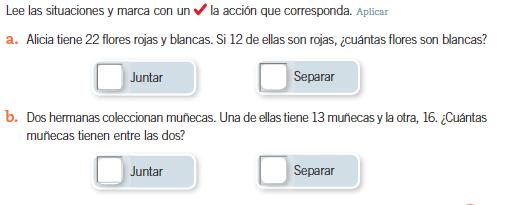 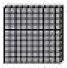 b. Dos hermanas coleccionan muñecas. Una de ellas tiene 313 estampillas y la otra, 116 estampillas. ¿Cuántas estampillas tienen entre los dos?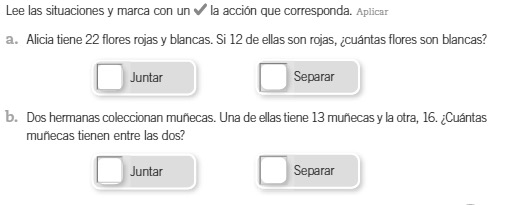 c. En mi jardín hay dos tipos de flores: rosas y claveles. En total hay 446 flores. Si hay 223 rosas. ¿Cuántas claveles hay?Para seguir trabajando desarrolla las actividades del texto “Aprendo sin parar” Día 5 y 6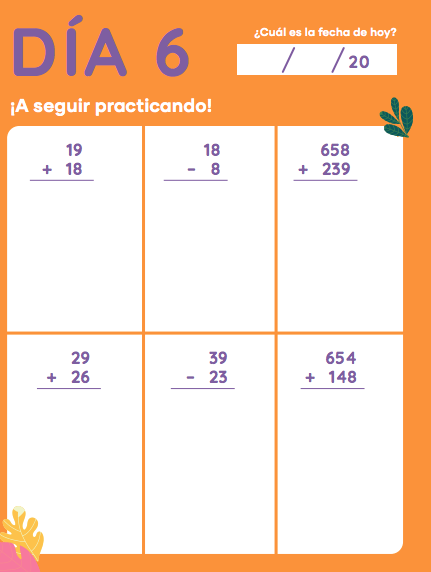 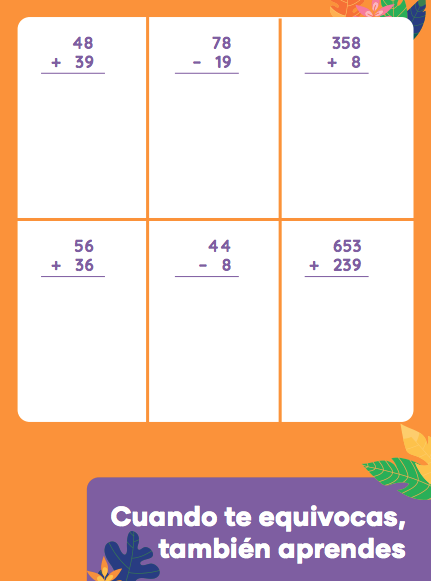 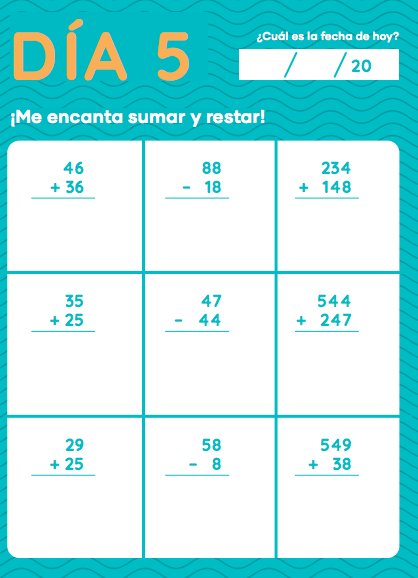 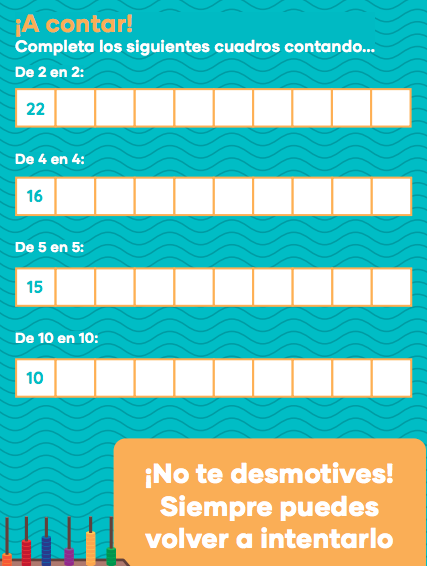 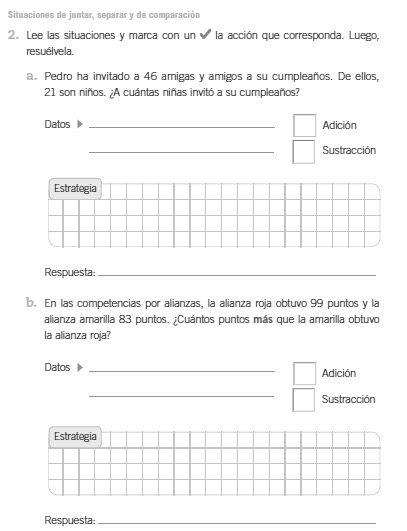 Nombre:Curso: 3°A   Fecha: semana N°13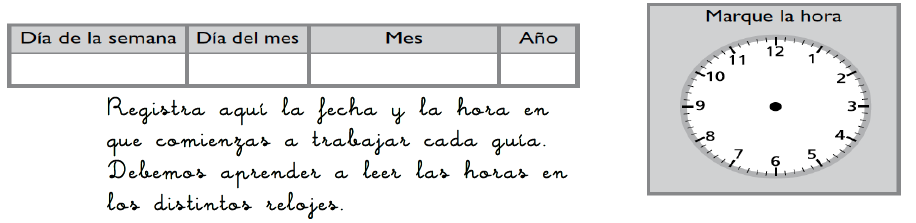 ¿QUÉ APRENDEREMOS?¿QUÉ APRENDEREMOS?¿QUÉ APRENDEREMOS?Objetivo (s): Demostrar que comprenden la adición y sustracción en el ámbito del 0 al 100. (OA9)Objetivo (s): Demostrar que comprenden la adición y sustracción en el ámbito del 0 al 100. (OA9)Objetivo (s): Demostrar que comprenden la adición y sustracción en el ámbito del 0 al 100. (OA9)Contenidos: Adición y sustracciónContenidos: Adición y sustracciónContenidos: Adición y sustracciónObjetivo de la semana: Resolver situaciones que impliquen identificar relaciones entre los números a través de la suma y resta para resolver problemas.Objetivo de la semana: Resolver situaciones que impliquen identificar relaciones entre los números a través de la suma y resta para resolver problemas.Objetivo de la semana: Resolver situaciones que impliquen identificar relaciones entre los números a través de la suma y resta para resolver problemas.Habilidad: Resolver problemasHabilidad: Resolver problemasHabilidad: Resolver problemas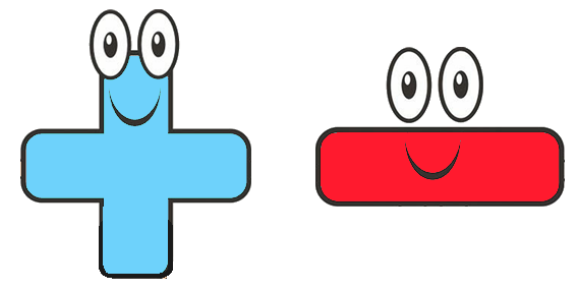 La adición o suma es una operación matemática que consiste en juntar dos colecciones de elementos de la misma categoría con el fin de obtener un total.La resta o la sustracción es una operación matemática que consiste en eliminar o quitar objetos de una colección.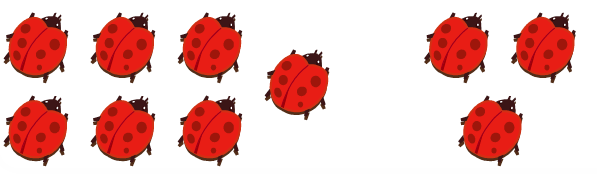 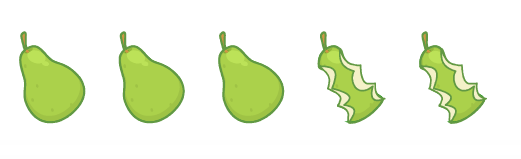 7 + 3 = 105 – 2 = 3La adición y la sustracción se pueden relacionar con las acciones de juntar y separar respectivamente.La adición y la sustracción se pueden relacionar con las acciones de juntar y separar respectivamente.Los estudiantes de 2º básico llevaron 15 manzanas rojas y 14 manzanas verdes para la colación saludable. ¿Cuántas manzanas reunieron en total?Los estudiantes de 2º reunieron 36 peras de las cuales 16 son de las niñas ¿ Cuántas les corresponde a los niños?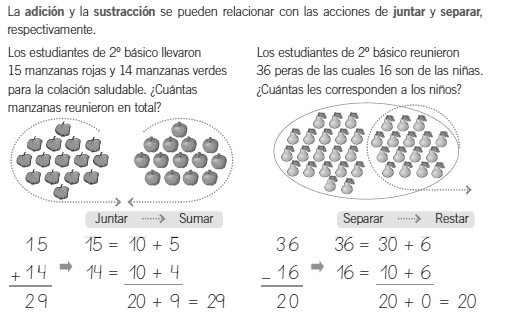    4  2 2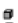 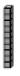 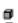            400 + 20  +  2-   2 1 2       -   200 + 10  +  2      313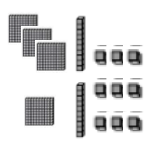    +     116